О внесении изменений в постановление администрации Березовского сельского поселения от 22.05.2017 № 20 «Об утверждении административного регламента по предоставлению администрацией Березовского сельского поселения муниципальной услуги «Предоставление разрешения на условно разрешенный вид использования земельного участка или объекта капитального строительства»В целях приведения в соответствие с Градостроительным  кодексом Российской Федерации, Федеральным законом от 03.08.2018 № 340-ФЗ «О внесении изменений в Градостроительный кодекс Российской Федерации и отдельные законодательные акты Российской Федерации» постановления администрации Березовского сельского поселения от 23.05.2017 № 27 «Об утверждении административного регламента по предоставлению администрацией Березовского сельского поселения муниципальной услуги «Предоставление разрешения на условно разрешенный вид использования земельного участка или объекта капитального строительства» (с изменениями от 23.04.2019 № 27) (далее – Административный регламент) администрация Березовского сельского поселения  Ибресинского района Чувашской Республики постановляет:Внести в Административный регламент следующие изменения:1.1  пункт 2.7 (Основания для отказа в предоставлении муниципальной услуги) дополнить абзацем следующего содержания:«-поступление в орган местного самоуправления уведомления о выявлении самовольной постройки от исполнительного органа государственной власти, должностного лица, государственного учреждения или органа местного самоуправления в отношении земельного участка, на котором расположена такая постройка или в отношении такой постройки до ее сноса или приведения в соответствие с установленными требованиями,  за исключением случаев, если по результатам рассмотрения данного уведомления органом местного самоуправления в исполнительный орган государственной власти, должностному лицу, в государственное учреждение или орган местного самоуправления,  от которых поступило данное уведомление, направлено уведомление о том, что наличие признаков самовольной постройки не усматривается либо вступило в законную силу решение суда об отказе в удовлетворении исковых требований о сносе самовольной постройки или ее приведении в соответствие с установленными требованиями». 1.2 в абзаце втором пункта 2.8   слова  «публичных слушаний» заменить словами «общественных обсуждений или публичных слушаний»;1.3   в абзаце втором  пункта  3.1   слова  «публичных слушаний» заменить словами «общественных обсуждений или публичных слушаний» ;1.4  подпункт 3.1.5. пункта 3.1 изложить в следующей редакции:	«3.1.5. Организация и проведение общественных обсуждений  или публичных слушаний по вопросу предоставления разрешения на условно разрешенный вид использования.	Основанием для начала административной процедуры по организации и проведению общественных обсуждений или публичных слушаний по вопросу предоставления разрешения на условно разрешенный вид использования является поступление в Комиссию заявления с полным пакетом документов.	Секретарь Комиссии после поступления документов в Комиссию Заявления осуществляет подготовку постановления главы администрации о проведении общественных обсуждений или публичных слушаний, в течение десяти дней со дня поступления заявления в Комиссию направляет сообщения о проведении общественных обсуждений или публичных слушаний по вопросу предоставления разрешения на условно разрешенный вид использования правообладателям земельных участков, имеющих общие границы с земельным участком, применительно к которому запрашивается данное разрешение, правообладателям объектов капитального строительства, расположенных на земельных участках, имеющих общие границы с земельным участком, применительно к которому запрашивается данное разрешение, и правообладателям помещений, являющихся частью объекта капитального строительства, применительно к которому запрашивается данное разрешение.	Секретарь Комиссии обеспечивает подготовку документов и материалов к общественным обсуждениям или  публичным слушаниям и осуществляет прием предложений и замечаний участников общественных обсуждений  или публичных слушаний по подлежащим обсуждению вопросам.	Срок проведения общественных обсуждений  или публичных слушаний с момента оповещения жителей Березовского сельского поселения о времени и месте их проведения до дня опубликования заключения о результатах общественных обсуждений или  публичных слушаний не может быть более одного месяца.	Комиссия по результатам общественных обсуждений  или публичных слушаний осуществляет подготовку заключения, обеспечивает их опубликование в средствах массовой информации и размещение на официальном сайте администрации Березовского сельского поселения.	В случае если условно разрешенный вид использования земельного участка или объекта капитального строительства включен в градостроительный регламент в установленном для внесения изменений в правила землепользования и застройки порядке после проведения  общественных обсуждений  или публичных слушаний по инициативе физического или юридического лица, заинтересованного в предоставлении разрешения на условно разрешенный вид использования, решение о предоставлении разрешения на условно разрешенный вид использования такому лицу принимается без  проведения общественных обсуждений или публичных слушаний.»;1.5 в  приложении № 2 к Административному регламенту  слова « публичных слушаний» заменить словами «общественных обсуждений или публичных слушаний »;  2. подпункт 2.2.2  пункта 2.2 дополнить абзацами следующего содержания:«4) представления документов и информации, отсутствие и (или) недостоверность которых не указывались при первоначальном отказе в приеме документов, необходимых для предоставления муниципальной услуги, либо в предоставлении муниципальной услуги, за исключением следующих случаев:- изменение требований нормативных правовых актов, касающихся предоставления муниципальной услуги, после первоначальной подачи заявления о предоставлении государственной или муниципальной услуги;- наличие ошибок в заявлении о предоставлении муниципальной услуги и документах, поданных заявителем после первоначального отказа в приеме документов, необходимых для предоставления муниципальной услуги, либо в предоставлении муниципальной услуги и не включенных в представленный ранее комплект документов;- истечение срока действия документов или изменение информации после первоначального отказа в приеме документов, необходимых для предоставления муниципальной услуги, либо в предоставлении муниципальной услуги;- выявление документально подтвержденного факта (признаков) ошибочного или противоправного действия (бездействия) должностного лица органа, предоставляющего муниципальную услугу, муниципального служащего, работника многофункционального центра, работника организации, предусмотренной частью 1.1 статьи 16 Федерального закона от 27 июля . № 210-ФЗ «Об организации предоставления государственных и муниципальных услуг», при первоначальном отказе в приеме документов, необходимых для предоставления муниципальной услуги, либо в предоставлении или муниципальной услуги, о чем в письменном виде за подписью руководителя органа, предоставляющего муниципальную услугу, руководителя многофункционального центра при первоначальном отказе в приеме документов, необходимых для предоставления муниципальной услуги, либо руководителя организации, предусмотренной частью 1.1 статьи 16 Федерального закона от 27 июля . № 210-ФЗ «Об организации предоставления государственных и муниципальных услуг, уведомляется заявитель, а также приносятся извинения за доставленные неудобства.».            3. Признать утратившим силу постановление администрации Березовского сельского поселения:             3.1. 17.04.2019 г. №13  «О внесении изменений в постановление  администрации Березовского сельского  поселения от 22.05.2017г. № 20  «Об утверждении административного регламента по предоставлению муниципальной услуги «Предоставление разрешения на условно  разрешенный вид использования земельного участка или объекта капитального строительства»;            3.2. 18.04.2019 г. №17  «О внесении изменений в постановление  администрации Березовского сельского  поселения от 22.05.2017г. № 20  «Об утверждении административного регламента по предоставлению муниципальной услуги «Предоставление разрешения на условно  разрешенный вид использования земельного участка или объекта капитального строительства». 4. Настоящее постановление вступает в силу после его официального опубликования.Глава Березовского сельского поселения                                                        Л.Н.Юрина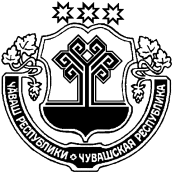 